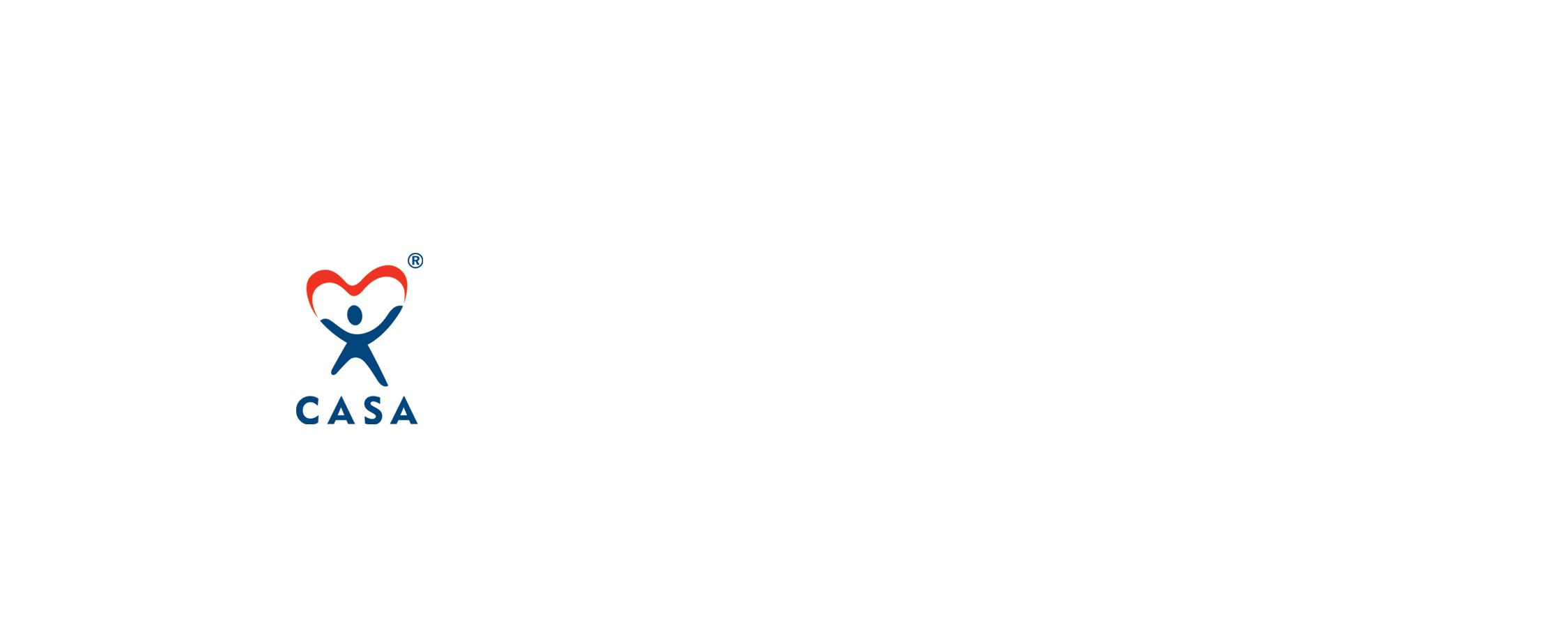 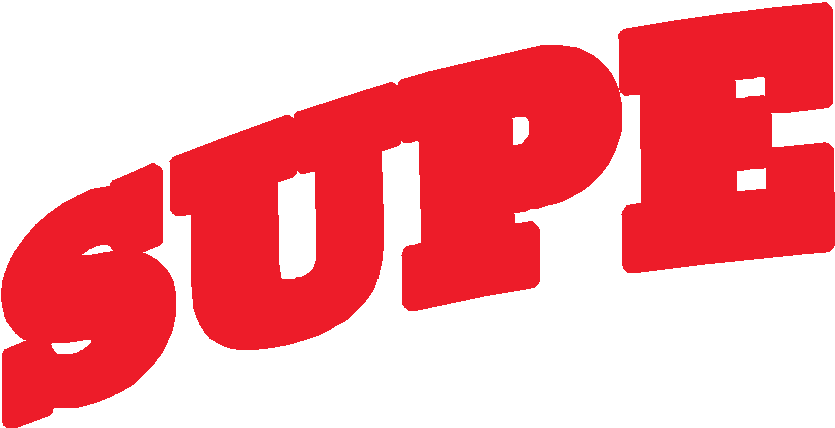 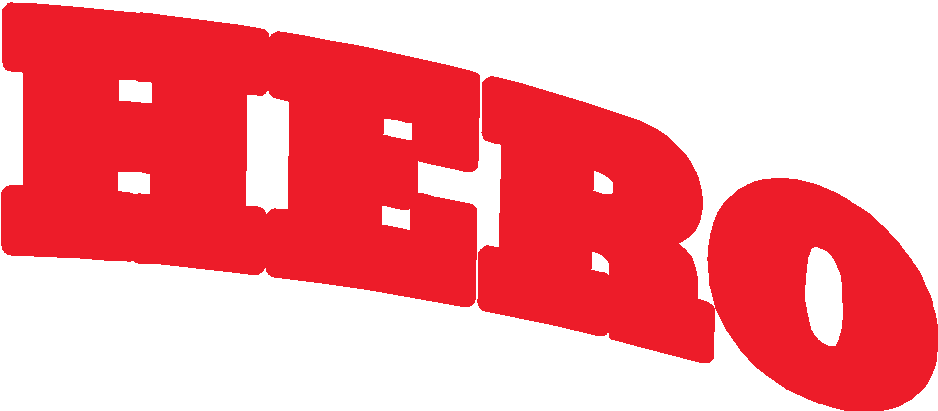 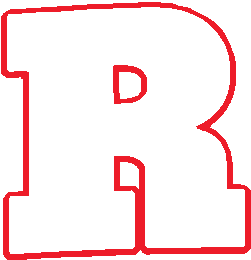 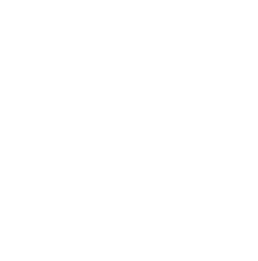 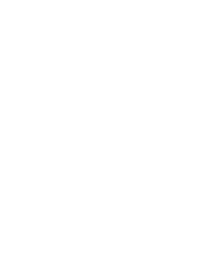 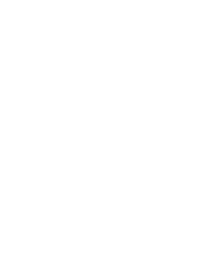 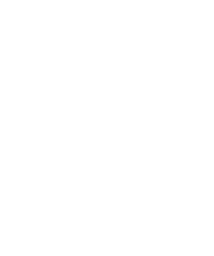 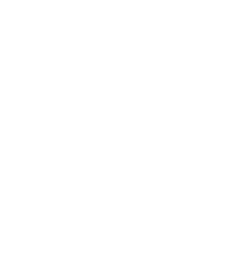 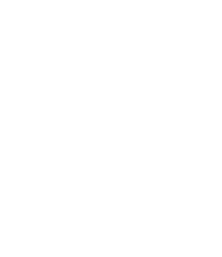 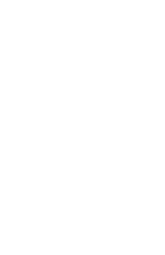 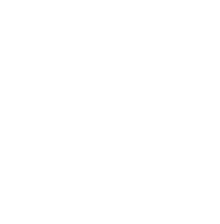 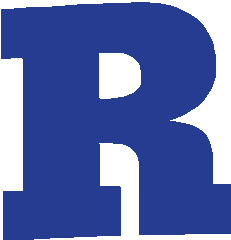 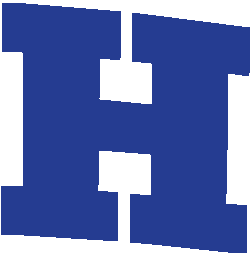 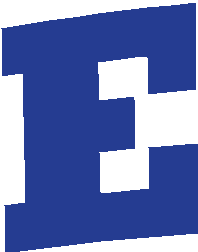 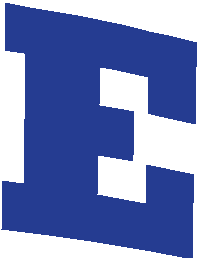 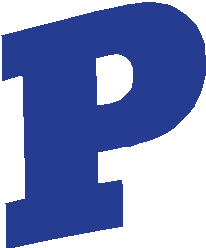 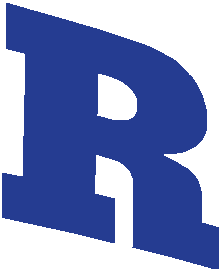 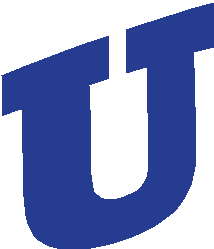 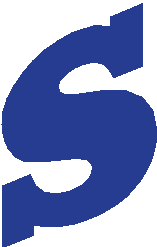 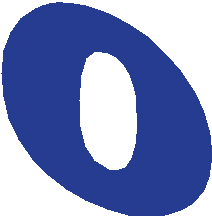 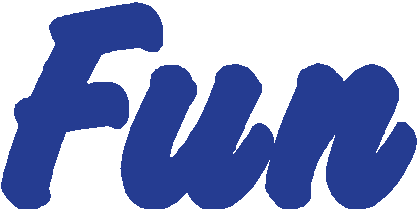 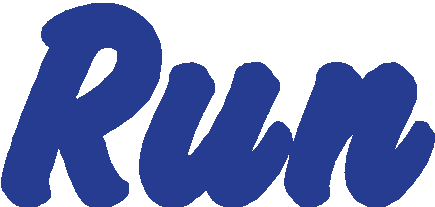 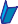 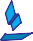 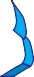 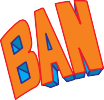 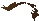 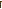 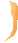 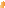 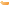 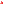 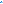 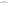 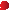 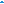 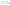 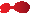 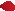 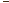 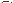 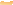 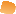 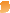 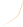 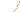 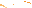 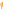 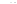 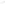 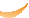 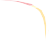 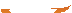 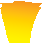 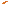 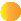 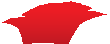 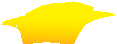 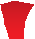 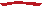 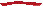 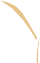 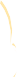 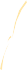 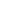 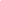 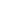 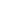 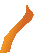 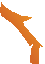 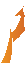 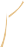 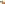 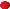 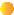 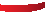 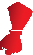 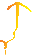 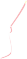 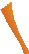 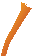 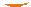 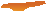 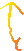 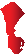 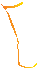 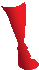 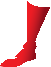 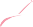 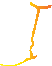 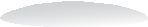 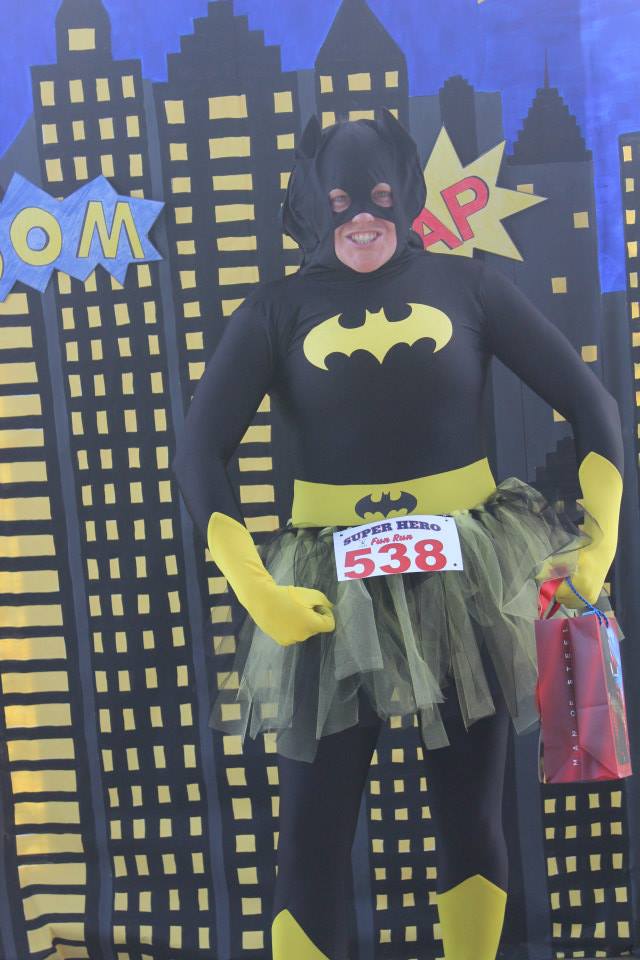 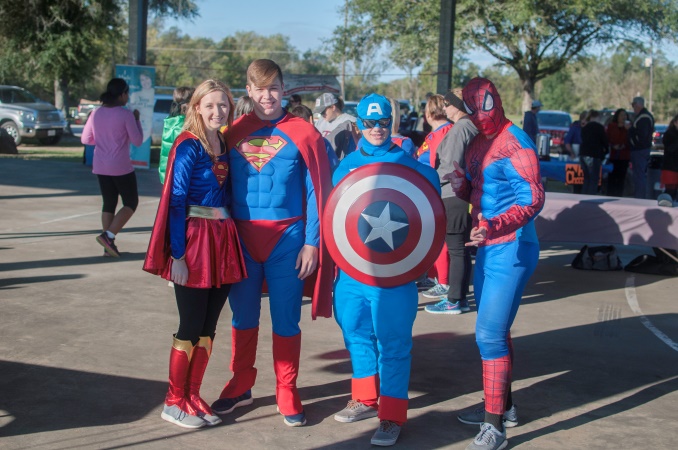 All Ages Welcome!Every child needs a hero in their life but a CASA child needs a super hero.PROCEEDS BENEFIT CASA LIBERTY/CHAMBERS COUNTIESThe 5K/10K course will use a current high school cross country route along with asphalted park trails winding through the Liberty Municipal ParkThe CASA Super Hero Fun Run is a family friendly event designed to raise awareness and funds for the fight against child abuse. Get your super hero costume ready! Wear your cape, mask or t-shirt and come support CASA Liberty/Chambers County. Show abused and neglected children that you care. Become a CASA Volunteer and let your super powers shine!CASA of Liberty/Chambers Counties advocates for the best interests of children in the foster court system, through the training and support of community volunteers.If you are interested in helping CASA or becoming a volunteer please contact:Debbie Dugger, Executive Director 936-334-9000ddugger@casalctx.org